Name: ____________________________________ Period: _________AP Human Geography: Agriculture Mapping	With this you will be identifying key agricultural terms and their geographic regions. You will use maps in your textbook or online to be able to identify and color these places. In some cases regions will overlap and you will have to look at a variety of maps to find the best summary of information. Maps need to be colored neatly with keys that are properly labelled.MAP 1 – CLIMATE ZONES  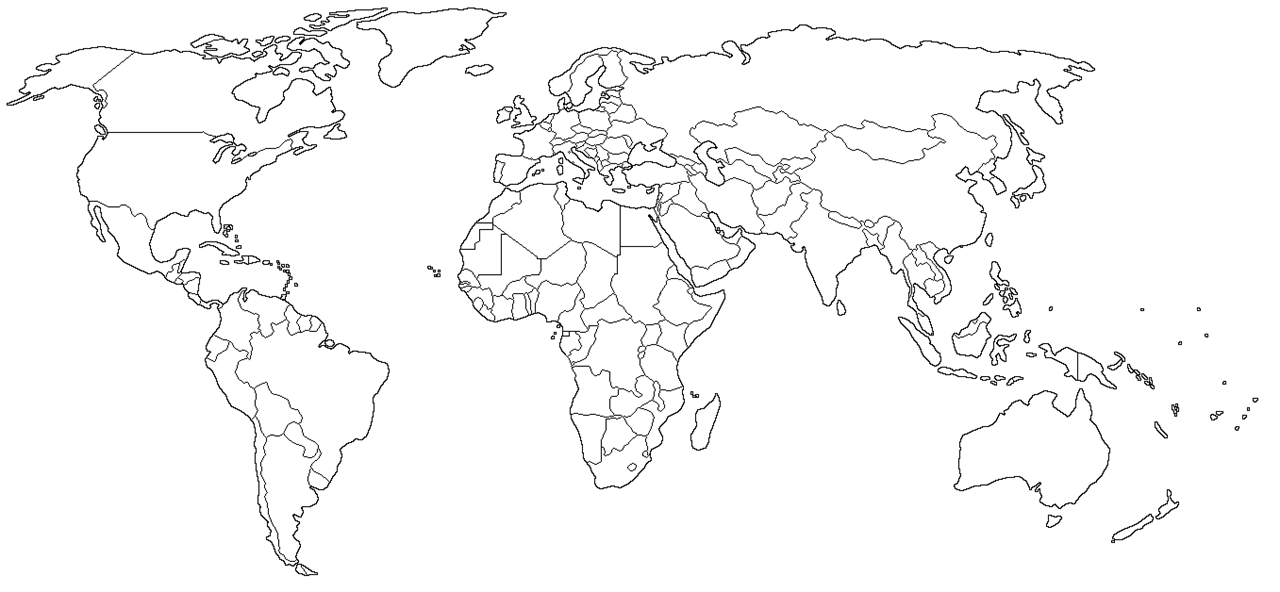 MAP 2 – PRECIPITATION LEVELSMAP 3 – AGRICULTURAL HEARTHSMAP 4 – AGRICULTURAL TYPESMap 5 – Agricultural Belts: Corn, Fruit, Ranching, Dairy, Wheat, Specialty Crops (Citrus, etc.)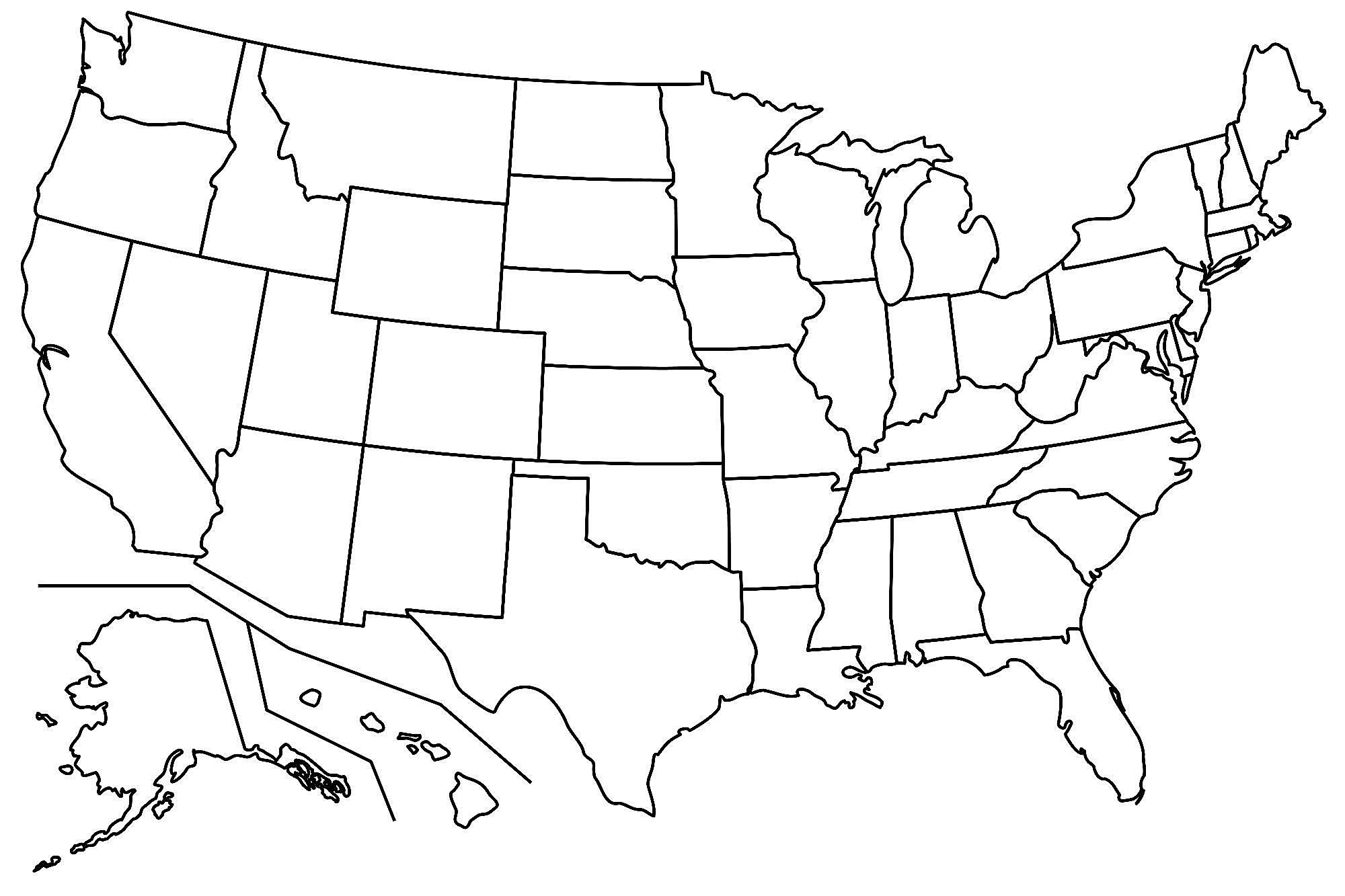 Identification on MapHearthMajor Crop(s)AnimalsSouthwest Asia(Fertile Crescent)Southeast AsiaAmericasAfricaCommercial AgricultureCommercial AgricultureSubsistence AgricultureSubsistence AgricultureX